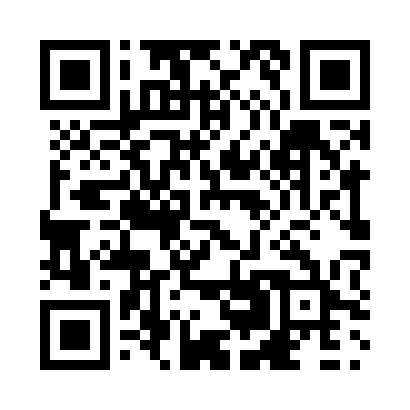 Prayer times for Wallace Lake, Manitoba, CanadaMon 1 Jul 2024 - Wed 31 Jul 2024High Latitude Method: Angle Based RulePrayer Calculation Method: Islamic Society of North AmericaAsar Calculation Method: HanafiPrayer times provided by https://www.salahtimes.comDateDayFajrSunriseDhuhrAsrMaghribIsha1Mon3:195:121:257:009:3911:322Tue3:195:131:267:009:3811:323Wed3:195:131:267:009:3811:324Thu3:205:141:267:009:3811:325Fri3:205:151:267:009:3711:326Sat3:215:161:267:009:3711:317Sun3:225:171:266:599:3611:318Mon3:225:181:276:599:3511:319Tue3:235:191:276:599:3511:3110Wed3:235:201:276:589:3411:3011Thu3:245:211:276:589:3311:3012Fri3:245:221:276:589:3211:3013Sat3:255:231:276:579:3111:2914Sun3:265:241:276:579:3011:2915Mon3:265:251:276:569:2911:2816Tue3:275:261:286:569:2811:2817Wed3:275:281:286:559:2711:2718Thu3:285:291:286:559:2611:2719Fri3:295:301:286:549:2511:2620Sat3:295:311:286:539:2411:2621Sun3:305:331:286:539:2211:2522Mon3:315:341:286:529:2111:2423Tue3:315:351:286:519:2011:2424Wed3:325:371:286:509:1911:2325Thu3:335:381:286:509:1711:2226Fri3:345:401:286:499:1611:2227Sat3:345:411:286:489:1411:2128Sun3:355:421:286:479:1311:2029Mon3:365:441:286:469:1111:1930Tue3:385:451:286:459:1011:1631Wed3:415:471:286:449:0811:13